Об итогах выполнения  прогнозного плана (программы) приватизации муниципального имущества Шумерлинского муниципального округа Чувашской Республики за 2023 год В соответствии с Федеральным законом от 21 декабря 2001 года № 178-ФЗ «О приватизации государственного и муниципального имущества» Собрание депутатов Шумерлинского муниципального округаЧувашской Республики решило:         1. Принять к сведению отчет о выполнении прогнозного плана (программы) приватизации муниципального имущества Шумерлинского муниципального округа Чувашской Республики за 2023 год, утвержденного решением Собрания депутатов Шумерлинского муниципального округа от 09.12.2022 № 19/3, по форме, согласно Приложению № 1 к настоящему решению.          2. Настоящее решение опубликовать на официальном сайте Шумерлинского муниципального округа в информационно-телекоммуникационной сети «Интернет», на официальном сайте www.torgi.gov.ru.Приложение № 1  к решению Собрания депутатовШумерлинского муниципального округаЧувашской Республикиот 29.03.2024 № 36/5Отчето выполнении прогнозного плана (программы) приватизациимуниципального имущества Шумерлинского муниципального округа Чувашской Республики за 2023 год,утвержденного решением Собрания депутатов Шумерлинского муниципального округа от 09.12.2022 № 19/3    На основании Федерального закона от 21.12.2001 № 178-ФЗ «О приватизации государственного и муниципального имущества» в прогнозный план (программу) приватизации муниципального имущества Шумерлинского муниципального округа Чувашской Республики на 2023 год был  включен следующий объект недвижимого имущества: Таблица 1     В соответствии с прогнозным планом (программой) приватизации в 2023 году также планировалась приватизация муниципального унитарного предприятия «Юманайское жилищно-коммунальное хозяйство» путем преобразования в общество с ограниченной ответственностью.      В отношении муниципального унитарного предприятия решение об условиях приватизации муниципального унитарного предприятия «Юманайское жилищно-коммунальное хозяйство» путем преобразования в общество с ограниченной ответственностью не принималось.     Решение об условиях приватизации муниципального имущества принято в отношении нежилого здания (бывшего здания библиотеки), расположенного по адресу:  Чувашская Республика, Шумерлинский район, с. Нижняя Кумашка, ул. Школьная, д. 19б. Аукцион в электронном виде, назначенный на  1 декабря 2023 года, был признан несостоявшимся в связи с отсутствием заявок.     Прогноз поступления средств в бюджет Шумерлинского муниципального округа Чувашской Республики от приватизации муниципального имущества был запланирован в размере 230,0 тысяч рублей. Фактическая сумма продажи имущества составила 528,4 тыс.руб. от реализации в 2023 году путем проведения электронных торгов движимого имущества, не подлежащего включению в Программу приватизации, а именно:     - автомобиль марки УАЗ-315194, тип ТС легковой автомобиль, 2007 года, идентификационный номер VIN ХТТ31519470546733;     - автомобиль ВАЗ 211440, тип ТС легковой прочее, 2010 года,  идентификационный номер VIN ХТА211440А4838017;     - автобус для перевозки детей ПАЗ 32053-70, 2011 года, тип ТС – автобус для перевозки детей, идентификационный номер (VIN) Х1М3205СХВ0004570;     - автобус для перевозки детей ПАЗ 32053-70, 2011 года, тип ТС – автобус для перевозки детей, идентификационный номер (VIN) Х1М3205СХ8000421;     - автобус для перевозки детей ПАЗ 32053-70, 2009 года, тип ТС – автобус для перевозки детей, идентификационный номер (VIN) Х1М3205СХ90003857.ЧĂВАШ РЕСПУБЛИКИ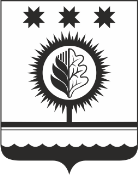 ЧУВАШСКАЯ РЕСПУБЛИКАÇĚМĚРЛЕ МУНИЦИПАЛЛĂОКРУГĔН ДЕПУТАТСЕН ПУХĂВĚЙЫШĂНУ29.03.2024 36/5 №Çемěрле хулиСОБРАНИЕ ДЕПУТАТОВШУМЕРЛИНСКОГО МУНИЦИПАЛЬНОГО ОКРУГАРЕШЕНИЕ29.03.2024 № 36/5город ШумерляПредседатель Собрания депутатов Шумерлинского муниципального округа Чувашской РеспубликиВрио главы администрации Шумерлинского муниципального округаЧувашской РеспубликиБ.Г. ЛеонтьевТ.В. Маркина        №№п/пНаименование и местонахождение объекта приватизации1Земельный участок из земель населенных пунктов площадью 311 кв.м. с кадастровым номером 21:23:080603:213 с расположенным на нем следующим объектом недвижимого имущества:нежилое здание (бывшее здание библиотеки), площадью 117,74 кв.м., назначение: нежилое, кадастровым номером 21:23:080603:249,имеющие местоположение: Чувашская Республика, Шумерлинский район, с. Нижняя Кумашка, ул. Школьная, д. 19б